Sonntag, 15.03.2015– 14:30 Uhr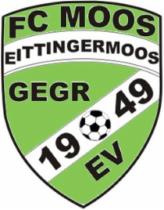 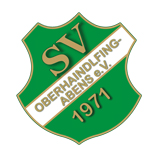 FC Eittingermoos 			SV Oberhaindlfing/Abens 			  0 : 5 ( 0 : 1)Im zweiten Test der Vorbereitung auf die Rückrunde 2014 / 2015 fuhr unser Team nach Eittingermoos, um sich mit dem Zweitplazierten einer anderen B-Klasse zu messen. Auch hierbei handelt es sich um eine erste Mannschaft, deren Ziel es ist in dieser Saison den Aufstieg in die A-Klasse zu packen.Das Spiel fand wie auch schon das letzte Woche unter suboptimalen Platzbedingungen statt, was dazu führte, dass doch der ein oder andere Pass versprang und somit nicht gut verarbeitet werden konnte. Doch trotzdem versuchte unsere Elf, die auf Kapitän Andreas Neumaier verzichten musste und stattdessen mit Sebastian Kaindl auf der Position des rechten Verteidigers in das Spiel ging, den Gegner zu kontrollieren, was auch sehr gut gelang. Zahlreiche Chancen blieben zwar ungenutzt, doch trotzdem war klar zu erkennen, wie sehr die Heimmannschaft durch das Pressing der Oberhaindlfinger in der eigenen Hälfte gefesselt wurde. Die solide Abwehr ließ keine Torversuche zu und in der Offensive  machte Johannes Ziegltrum nach einem wunderschönen Sololauf mit einem Schuss aus 18 Metern das 0:1. Mit diesem Spielstand ging es dann auch in die Halbzeit, in der dann viel gewechselt wurde.Schon nach 15 Minuten der zweiten Hälfte hatte Alexander Geltl dann einen Doppelpack geschnürt. Dem ersten Treffer ging eine schöne Vorarbeit durch Hubert Heckmaier, der ebenso wie der Doppeltorschütze, Korbinian Lorenz und Lukas Glatt zur Halbzeit in die Partie kam, voraus, beim zweiten Tor versprang dem Torwart der Heimmannschaft der Ball und unser Stürmer war zur rechten Zeit am rechten Ort und schob das Spielgerät über die Linie. Nach weiteren zahlreichen Auswechslungen war es dann Sebastian Kaindl, der nach einer Umstellung in die Offensive das 0:4 besorgte. Den Schlusspunkt setzte dann Lukas Glatt, der den Ball schön über den Torwart hinweg in die Maschen hob. 

Der Sieg ging auch in dieser Höhe völlig in Ordnung, da sowohl der eingewechselte und gleich die Kapitänsbinde übernehmende Dominik Domani mit einer guten Aktion und Michael Grabichler mit einem sehenswerten Lattenschuss noch Möglichkeiten hatten den Spielstand in die Höhe zu schrauben.Einsatz, Laufarbeit und Einstellung stimmten in dieser Partie. Die Chancenverwertung muss in den kommenden Wochen noch verbessert werden, doch dazu soll auch das kommende Trainingslager seinen Teil beitragen.Aufstellung:N. Huber – S. Kaindl , A. Lippert , B. Ziegltrum – M. Grabichler , T. Doleschel, M. Kaindl, P. Domani –  J. Ziegltrum , M. Ziegltrum – F. KaindlH. Heckmaier (A) , A. Geltl (A) , K. Lorenz (A) , L. Glatt (A) , D. Domani (A)